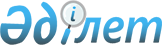 Об упразднении Фонда государственного социального страхования Республики КазахстанУказ Президента Республики Казахстан от 2 декабря 1999 года № 275     В связи с реформированием системы социального обеспечения постановляю:      1. Упразднить Фонд государственного социального страхования Республики Казахстан.      2. Правительству Республики Казахстан:      1) привести решения Правительства в соответствие с настоящим Указом;       2) принять необходимые меры по реализации настоящего Указа.      3. Признать утратившим силу:      Указ Президента Республики Казахстан от 18 марта 1992 года N 688 U920688_  "О создании Фонда государственного социального страхования Республики Казахстан" (САПП Республики Казахстан, 1992 г., N 7, ст. 118; 996 г., N 5, ст. 22).     4. Настоящий Указ вступает в силу со дня подписания.     ПрезидентРеспублики Казахстан     
					© 2012. РГП на ПХВ «Институт законодательства и правовой информации Республики Казахстан» Министерства юстиции Республики Казахстан
				